Дранникова Екатерина НиколаевнаМАДОУ детский сад № 31 Краснодарский край, станица ЛенинградскаяВоспитательОбразовательная ситуация в подготовительной группе на тему: «Кузнечное дело!»Цель:  1.Познакомить с промыслами и ремеслами Кубани.  2.Познакомить детей с профессией кузнеца, рассказать о необходимости этой профессии. 3.Сформировать под руководством воспитателя опыт фиксации затруднения и понимания его причины.4. Сформировать опыт самостоятельного преодоления затруднения под руководством воспитателя.5. Познакомить детей новым способом работы с фольгой -чеканка.6.Показать атрибуты и инвентарь, необходимые для работы кузнецу. 7.Вызвать у детей интерес к профессии кузнеца. Дать понятие о необходимости данной профессии. 8.Пополнить словарный запас детей словами: кузнец, кузница, ковка, куёт,  наковальня, молот, очаг, гвоздильня, клещи, подкова. Учить имитировать работу кузнеца под звуки кузницы, развивая при этом силу рук.Материал; демонстрационный: Иллюстрация кузнеца за работой; предметные картинки с изображением инвентаря.Раздаточный: фартуки, фольга, готовые трафареты, апельсиновые палочки. Иллюстрации с изображением художественной ковки.Ход мероприятия:1  Введение в ситуацию.Воспитатель собирает детей около себя.-Ребята. а вы знаете что такое ремесло? ( Ответы детей_)-А какие виды ремесел вы знаете? (Ответы детей)- Ребята а что, такое кузнечное ремесло? (Ответы детей)-А вы знаете, что у нас в станице тоже есть кузнецы? ( Ответы детей)К нам в детский сад пришла посылка от кузнеца нашей станицы. Давайте откроем его и посмотрим, что же там. В посылке письмо, фольга .трафареты. апельсиновые палочки, иллюстрации с инструментами.Читаю: Дорогие ребята, я заболел и не могу выполнить свою работу, которую начал. Я очень прошу вас помочь мне.  -Хотите , помочь кузнецу?- А сможете? ( Ответы детей)2 Актуализация.Игровая образовательная ситуация «Предметы-помощники».Дети садятся за столы, на которых лежат карточки с изображением инструментов на каждого ребенка.-Какие из этих инструментов помогают нам в домашних условиях?- А как вы думаете, а какие инструменты для работы нужны кузнецу? (ответы детей)-Дети выбирают нужные картинки и объясняют свой ответ.-А как вы думаете каким должен быть кузнец? (сильным . могучим, терпеливым, выдержанным)-Какие предметы он изготавливает?(топоры, мечи, косы, ухваты, подковы)-С каким материалом работает кузнец?( металлом, сталь)_-Где работает кузнец?3. Затруднение в ситуации.Воспитатель собирает детей вокруг стола, на котором в хаотичном порядке лежат карточки  с изображениями инструментов, и рассказывает, что у кузнеца есть еще одна просьба. Он хотел рассказать вам с какими инструментами он работает , но его помощник все перепутал. Он очень переживает и просит нас помочь найти инструменты с которыми он работает.-Хотите помочь кузнецу?-Сможете?Детям предоставляется самостоятельность . Дети пытаются выбрать картинки с нужными инструментами. Возникает затруднение, т.к. они могут предлагать разные варианты. Смогли мы помочь кузнецу выбрать инструменты? Почему не смогли? (Потому что пока не знаем, какие инструменты нужны для работы кузнецу). Значит, что нам надо узнать? (Какие инструменты необходимы для работы кузнеца в кузнечной мастерской.)4. Открытие нового знания.-Как  это можно узнать?( Дети предлагают разные варианты, например, спросить у того, кто знает, прочитать в книге, посмотреть в интернете, узнать об этом в музее и пр.). Предлагаю отправиться в музей инструментов. Хотите? Но сначала давайте вспомним, как надо вести себя в музее? (Тихо, спокойно, экспонаты без разрешения не трогать…) Кто в музее обычно рассказывает об экспонатах? (Экскурсовод.) Я буду экскурсоводом, вы – посетителями музея. Итак, добро пожаловать музей!Дети располагаются на полу (можно сидя на ковре) у экрана.  Как вы думаете, всегда ли были инструменты? Откуда появились на Земле инструменты? (Их придумал и создал человек.)Ребята профессия кузнеца считается  одной из древнейших и необычных профессий . Кузнец занимается обработкой металлических заготовок и производством металлических изделий. Этой благородной древнейшей профессии не стеснялись цари. У этих людей стихия- огонь.Воспитатель поясняет, что для кузнеца необходимы физическая сила, умелые руки, осторожность, внимательность, организованность и терпение. Свою работу мастер осуществляет на кузнице, в которой проводится ручная обработка железа (ковка).Выставляется изображение кузнеца за работой. 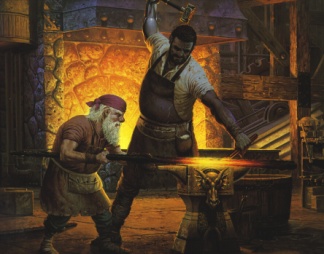 Воспитатель объясняет детям, что на картинке изображена кузница. Поясняет, что  кузница обязательно включает в себя очаг (показывает его на картинке) и наковальню.Выставляется изображение наковальни. 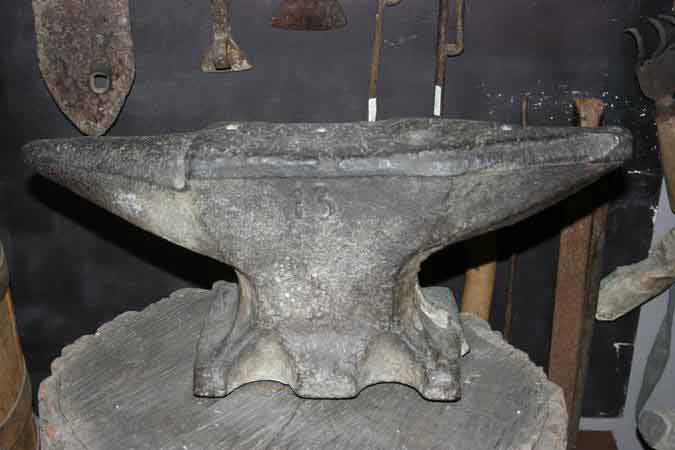 Опорным инструментом является наковальня, на ней выполняются основные работы. Качество наковальни определяется по звуку: если молоток отскакивает со звоном, значит наковальня хорошая.- К ударному инструменту кузнеца относят молоток – ручник, который является основным.  С помощью него кузнец  куёт изделия. Молотки  бывают как маленькие, легкие, так и большие, тяжелые.Выставляется изображение молота. 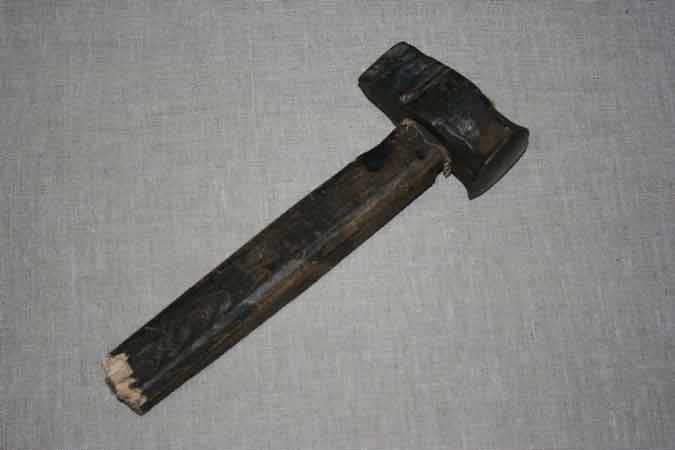 -Иметь дело с огнем и раскаленным металлом всегда опасно. Ёще в старые времена кузня стояла на краю деревни возле реки, чтобы в момент возгорания огонь не перебрался на соседние дома , а водой из реки можно было потушить пожар.-Для того чтобы изделие получилось лучше, кузнец использует инструмент – гвоздильню, которая устанавливается на наковальню.Это плита со специальными сквозными отверстиями разных размеров для изготовления  головок гвоздей, болтов и заклёпок.Для работы с раскалённым железом используются клещи или щипцы. Они нужны, чтобы кузнец не обжёгся.-Видете ребята как кузнецам не легко , какими они должны быти сильными.                      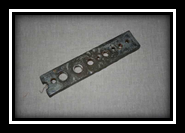 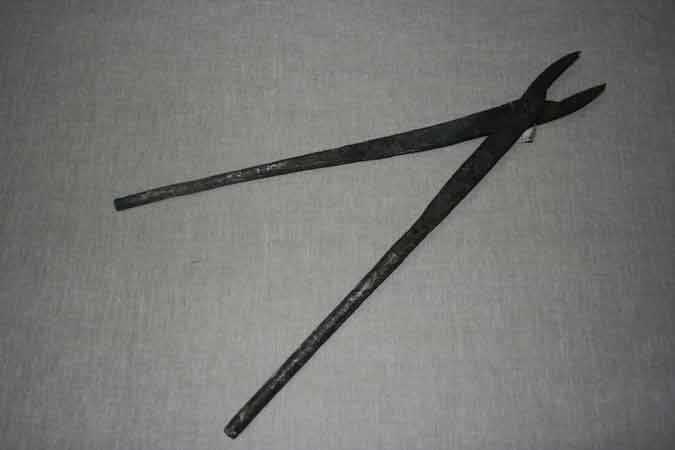 К вспомогательным инструментам относят кочергу, совок и метелку. С их помощью в кузнице мастера всегда царит идеальная чистота.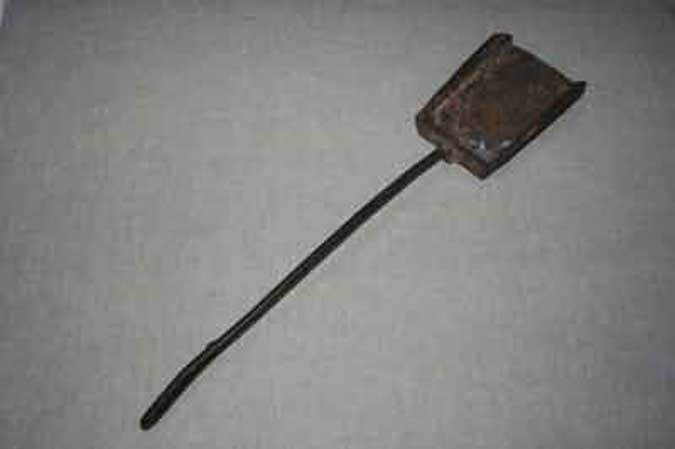 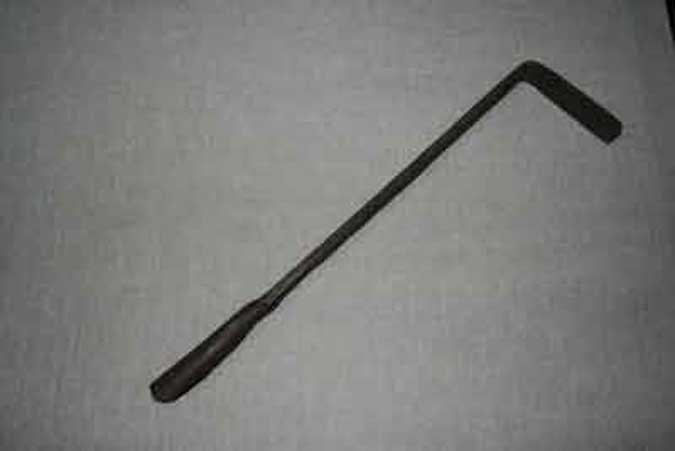 -А ещё, особым уважением пользовался кузнец, который мог по следу лошади угадать размер подковы и благополучно подковать лошадь. Имени первого кузнеца, прикрепившего подкову гвоздями к копыту лошади никто не знает.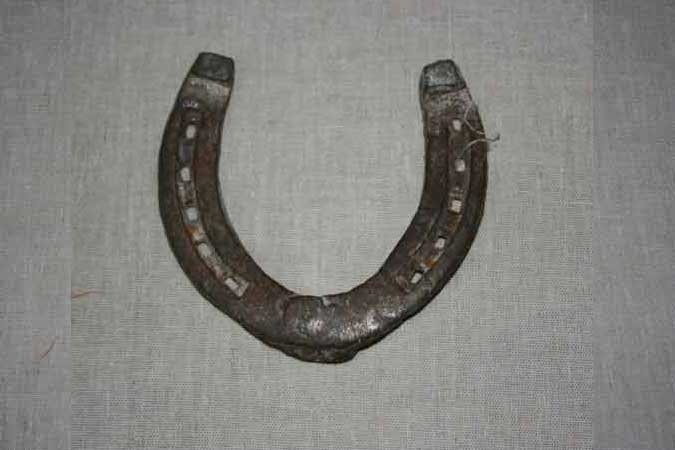 -Подкова нужна, потому что при ходьбе лошадь часто повреждает копыта, ей больно, она начинает хромать, или вообще отказывается  наступать на больную ногу.-А у вас ребята есть у кого -нибудь дома подкова? (ответы детей)-В деревнях умели делать не только подковы, гвозди, колёса для телег, но и украшения, проволоку и ключи, замки.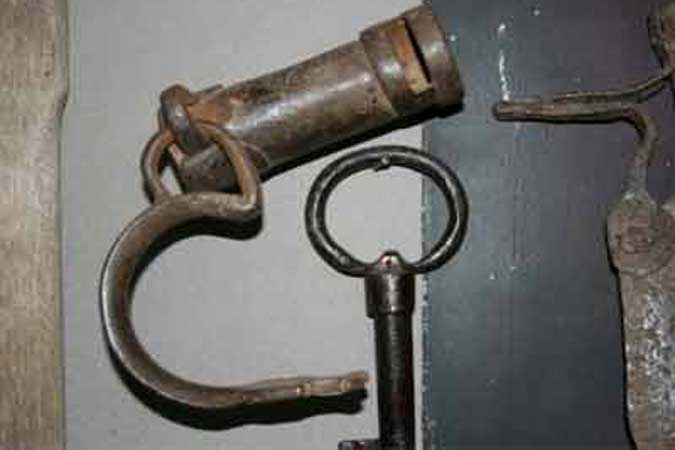 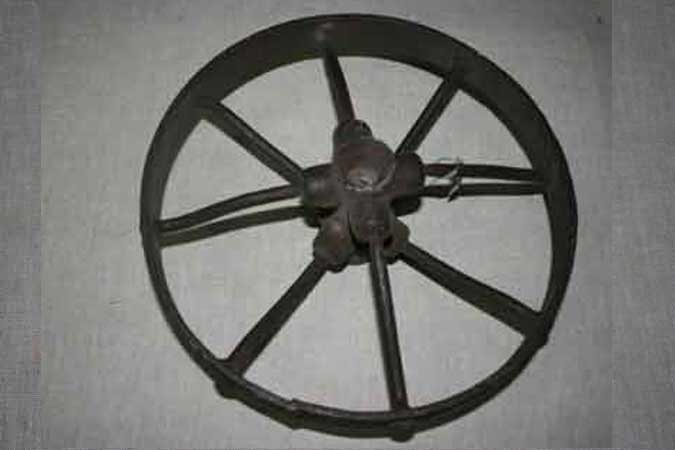 .-Все это ребята кузнецу нужно в его работе.- Наша экскурсия в музей инструментов подошла к концу. Давайте поблагодарим экскурсовода за интересную экскурсию.Воспитатель обращает внимание на изделие-А вот посмотрите ребята, кузнец начал изготавливать заказ.- Ребята, так вот какую работу не смог доделать кузнец!5. Затруднение в ситуации.Игра: «Поможем кузнецу»! ( начало)(Дети садятся за столы)- В письме еще написано, что для того чтобы доделать работу, все необходимое лежит в посылке. Давайте посмотрим, что нам приготовил кузнец ( плотная фольга, заготовки узора ковки, апельсиновые палочки)- Ну что ж, ребята,  поможем кузнецу? ( Да!)Воспитатель предлагает детям, самостоятельно, выполнить задание. Возникает затруднение.-Смогли помочь? ( потому что не знаем, как это сделать)-А почему не смогли? (не знаем)5.1 Включение нового знанияИгра : «Поможем кузнецу!» (продолжение)Сегодня мы с вами, будем выполнять элементы художественной ковки с помощью фольги. Методом чеканки по фольге. Да, да! Мы сегодня будем работать как настоящие кузнецы. Показ и объяснение ,что значит чеканить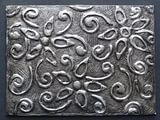 Техника чеканки совершенно не сложна, но требует аккуратности и терпения. В итоге получаются очень красивые работы, картины, даже иконы.
А мы с вами будем делать следующее: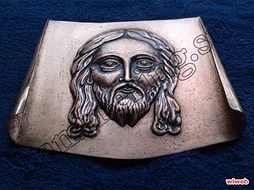 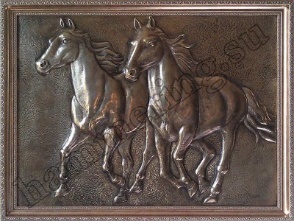 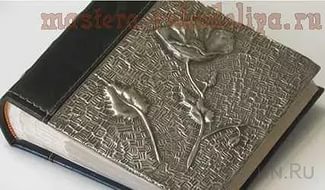 - Возьмите заготовку художественной ковки и аккуратно оберните его фольгой, и плотно прижмите по краям всей заготовки.Молодцы, теперь немного давайте отдохнем и представи , что мы кузнецыФизминуткаЯ стучу, стучу, стучу (наклоны вперед, руки, как-будто, (держат молот)Кузнецом я быть хочу.(показать какие сильные)Раздувайтесь меха	(развести руки в стороны)Разгорайся огонь	(руки снизу вверх, потрясти ладошками)Постучи мой молоток (кулачок о кулачок)Получись-ка завиток. (показать завиток в воздухе)-Ну что же представили, что мы кузнецы! ( Да).5.2 Игра «Поможем кузнецу!» (окончание)-Тогда приступайте к работе.( Дети садятся за столы и приступают к работе)Теперь берем апельсиновые палочки и по краям своих работ точечными движениями делаем узор. Воспитатель предлагает детям самостоятельно выполнить задание.В это время  воспитатель читает отрывок стихотворения С. Есенина «Кузнец».Душно в кузнице угрюмой,И тяжел несносный жар,И от визга и от шумаВ голове стоит угар.К наковальне наклоняясь,Машут руки кузнеца,Сетью красной рассыпаясь,Вьются искры у лица.-Молодцы ребята посмотрите сколько красивых элементов ковки у нас получилось, я думаю кузнецу наша работа понравится.-А нам ребята пора возвращаться в детский сад! ( дети имитируют уезд на машинах)7 ОсмысленияДети собираются возле воспитателя-С каким видом ремесла мы с вами сегодня познакомились? ( ответы детей)-О какой новой профессии мы с вами сегодня узнали? (ответы детей)- Какие инструменты мы с вами видели? ( ответы детей)-Что мы сегодня сделали для кузнеца ( чеканили элементы ковки)Воспитатель хвалит детей, и говорит, что они сегодня смогли помочь кузнецу, потому что они научились новому способу работы с фольгой -это чеканка.